Publicado en 46100 el 30/07/2013 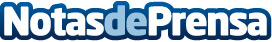 iCommers Every SL, presenta la nueva imagen de RegaloperfumesMejoramos para nuestros clientes!Datos de contacto:publicaciones--Nota de prensa publicada en: https://www.notasdeprensa.es/icommers-every-sl-presenta-la-nueva-imagen-de-regaloperfumes Categorias: E-Commerce http://www.notasdeprensa.es